Звоните: 8 (499) 202-32-50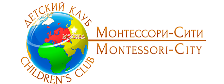 ПЕРЕЧЕНЬ ОБРАЗОВАТЕЛЬНЫХ ПРОГРАММ И ТАРИФОВ
на платные дополнительные образовательные услуги
ООО "Детский клуб "Монтессори-Сити" Отрадное
на 2020-2021 учебный годПЕРЕЧЕНЬ ОБРАЗОВАТЕЛЬНЫХ ПРОГРАММ И ТАРИФОВ
на платные дополнительные образовательные услуги
ООО "Детский клуб "Монтессори-Сити" Отрадное
на 2020-2021 учебный годПЕРЕЧЕНЬ ОБРАЗОВАТЕЛЬНЫХ ПРОГРАММ И ТАРИФОВ
на платные дополнительные образовательные услуги
ООО "Детский клуб "Монтессори-Сити" Отрадное
на 2020-2021 учебный годПЕРЕЧЕНЬ ОБРАЗОВАТЕЛЬНЫХ ПРОГРАММ И ТАРИФОВ
на платные дополнительные образовательные услуги
ООО "Детский клуб "Монтессори-Сити" Отрадное
на 2020-2021 учебный годПЕРЕЧЕНЬ ОБРАЗОВАТЕЛЬНЫХ ПРОГРАММ И ТАРИФОВ
на платные дополнительные образовательные услуги
ООО "Детский клуб "Монтессори-Сити" Отрадное
на 2020-2021 учебный годПЕРЕЧЕНЬ ОБРАЗОВАТЕЛЬНЫХ ПРОГРАММ И ТАРИФОВ
на платные дополнительные образовательные услуги
ООО "Детский клуб "Монтессори-Сити" Отрадное
на 2020-2021 учебный годПЕРЕЧЕНЬ ОБРАЗОВАТЕЛЬНЫХ ПРОГРАММ И ТАРИФОВ
на платные дополнительные образовательные услуги
ООО "Детский клуб "Монтессори-Сити" Отрадное
на 2020-2021 учебный год№/кор.счетНазвание направленийКоличество занятийДлительность занятий Стоимость занятий в месяц, руб.Стоимость пробного  занятия, руб.Стоимость занятий в год, руб.1.1Монтессори-комплекс "Самостоятельный малыш"(ТД-2)    2 часа (от 2 лет) вечер2р/н   8д/м      2 часа10 000р.1 400р.90 000р.1.2Монтессори-комплекс "Самостоятельный малыш"(ТД-2)    2 часа (от 2 лет) вечер3р/н 12д/м2 часа13 800р.1 400р.124 200р.1.3Монтессори-комплекс "Самостоятельный малыш"(ТД-2)    2 часа (от 2 лет) вечеринд. ввод. занятие1 час2 250р.2Монтессори-комплекс "Самостоятельный малыш"(ТД-3)    3 часа (от 2 лет)  утро5р/н 20д/м3 часа19 000р.1 600р.171 000р.2.1Монтессори-комплекс "Самостоятельный малыш"(ТД-3)    3 часа (от 2 лет)  утро4р/н 16д/м3 часа16 800р.1 600р.151 200р.2.2Монтессори-комплекс "Самостоятельный малыш"(ТД-3)    3 часа (от 2 лет)  утро3р/н 12д/м3 часа15 500р.1 600р.139 500р.2.3Монтессори-комплекс "Самостоятельный малыш"(ТД-3)    3 часа (от 2 лет)  утро2р/н   8д/м      3 часа12 000р.1 600р.108 000р.3Монтессори-комплекс
 "Вместе с малышом"
 (0-3) (от 8 мес.до 3 лет) 2р/н   8д/м      1.5 часа8 000р.1 400р.72 000р.3.1Монтессори-комплекс
 "Вместе с малышом"
 (0-3) (от 8 мес.до 3 лет) 2р/н   8д/м      1час5 800р.1 000р.52 200р.3.2Монтессори-комплекс
 "Вместе с малышом"
 (0-3) (от 8 мес.до 3 лет) 2р/н   8д/м      1час экон.5 300р.900р.47 700р.3.3Монтессори-комплекс
 "Вместе с малышом"
 (0-3) (от 8 мес.до 3 лет) 1р/н  4д/м      1,5 часа4500р.1 200р.40500р.3.4Монтессори-комплекс
 "Вместе с малышом"
 (0-3) (от 8 мес.до 3 лет) 1р/н   4д/м1 час3400р.1000р.30600р.3.5Монтессори-комплекс
 "Вместе с малышом"
 (0-3) (от 8 мес.до 3 лет) 1р/н   4д/м1час экон.3200р.900р.28800р.4
 "Я сам" 2 часа
   (М 3-6 ВEЧ) (от 3 до 6 лет) 1р/н   8д/м      2 часа5 100р.1 400р.45 900р.4.1
 "Я сам" 2 часа
   (М 3-6 ВEЧ) (от 3 до 6 лет) 2р/н   8д/м      2 часа9 000р.81 000р.4.2
 "Я сам" 2 часа
   (М 3-6 ВEЧ) (от 3 до 6 лет) инд. ввод. занятие1 час2 250р.5Подготовка к школе (ПКШ)
 (с 4 лет)2р/н   8д/м      1 час6 500р.1 020р.58 500р.5.1Подготовка к школе (ПКШ)
 (с 4 лет)2р/н   8д/м      1,5 часа7 600р.1 180р.68 400р.5.2Подготовка к школе (ПКШ)
 (с 4 лет)1р/н   4д/м инд.60 мин5 700р.1 500р.51 300р.5.3Подготовка к школе (ПКШ)
 (с 4 лет)2р/н 8д/м инд.60 мин9 700р.1 500р.87 300р.6Английский язык для детей (АНГЛ)  (с 3-х лет, дошкольники, школьники)2р/н   8д/м      1 час5 500р.950р.49 500р.6.1Английский язык для детей (АНГЛ)  (с 3-х лет, дошкольники, школьники)2р/н   8д/м      45 мин5 000р.900р.45 000р.6.2Английский язык для детей (АНГЛ)  (с 3-х лет, дошкольники, школьники)2р/н   8д/м инд. школ.   1 час9 600р.1 500р.86 400р.6.32р/н   8д/м инд. школ.   45 мин7000р.1200р.63000р.6.42р/н   8д/м      30 мин.3500р.550р.31500р.6.51р/н4д/м1 час3 100р.950р.27 900р.6.61р/н 4д/м 45 мин3 000р.900р.27 000р.6.71р/н 4д/м индив45 мин4000р.1200р.36000р.6.81р/н 4д/м индив1час5 300р.1500р.47 700р.7Французский язык для детей (Франц)  (с 3-х лет, дошкольники, школьники)2р/н   8д/м      45 мин6 300р.950р.56 700р.7.1Французский язык для детей (Франц)  (с 3-х лет, дошкольники, школьники)1р/н 4д/м1час5 000р.900р.45 000р.8Английский язык для взрослых (АНГЛ-В) (взрослые)2р/н   8д/м      1.5 часа8 200р.1 250р.73 800р.9Логопед (дошкольники, школьники)2р/н   8д/м      30 мин7 500р.1 100р.67 500р.9.12р/н   8д/м      45 мин9 500р.1 500р.85 500р.9.21р/н 4д/м45мин5 250р.1500р.47 250р.9.31р/н 4д/м30 мин4 150р.1100р.37 350р.9.4Консультация логопеда45 мин2 000р.10Психолог (ПСХ) (дошкольники, школьники)2р/н   8д/м      30 мин7 500р.1 100р.67 500р.10.12р/н   8д/м      45 мин9 500р.1 500р.85 500р.10.2Консультация психолога   (дошкольники, школьники)60 мин2 500р.10.3Консультация психолога   (дошкольники, школьники)90 мин3 500р.11Фитнес для малышей (ФТ)
 (от 2 лет)2р/н   8д/м      30 мин3 300р.500р.29 700р.11.1Фитнес для малышей (ФТ)
 (от 2 лет)1р/н   4д/м30 мин2 100р.500р.18 900р.12Акробатика (АКР) (от 4 лет)2р/н   8д/м 1час5 000р.800р.45 000р.12.1Акробатика (АКР) (от 4 лет)3р/н   12д/м 1 час7500р.800р.67500р.12.2Акробатика (АКР) (от 4 лет)1р/н   4д/м1 час3 000р.800р.27 000р.13Айкидо (АЙК)  (от 4 лет)2р/н   8д/м    1 час5 000р.800р.45 000р.13.1Айкидо (АЙК)  (от 4 лет)2р/н  8д/м    1.5 час6500р.1000р.58500р.13.2Айкидо (АЙК)  (от 4 лет)1р/н   4д/м1 час3 000р.800р.27 000р.13.3Айкидо (АЙК)  (от 4 лет)1р/н   4д/м1.5 час3600р.800р.32400р.14Самооборона (СБ) (от 4 лет)2р/н   8д/м1 час5 000р.800р.45 000р.14.1Самооборона (СБ) (от 4 лет)1р/н   4д/м1 час3 000р.800р.27 000р.15Танцевальная студия (ТАН)
(с 4 лет)2р/н   8д/м1 час4800р.800р.43200р.15.1Танцевальная студия (ТАН)
(с 4 лет)1р/н   4д/м1 час3 000р.800р.27 000р.16Художественная гимнастика (ХУД)
(с 4 лет)2р/н   8д/м1 час5 000р.800р.45 000р.16.1Художественная гимнастика (ХУД)
(с 4 лет)1р/н   4д/м1 час3 000р.800р.27 000р.17Капоэйра (КАП) (от 4 лет)1р/н   4д/м1 час2 650р.800р.23 850р.17.1Капоэйра (КАП) (от 4 лет)2р/н   8д/м1 час4 700р.800р.42 300р.18Пилатес для взрослых
(ПИЛ-В) (взрослые)2р/н   8д/м1 час3 600р.500р.32 400р.18.1инд. зан.1 000р.19Театр (Т) (от 4 лет) 2р/н   8д/м1 час5 500р.800р.49 500р.19.1Театр (Т) (от 4 лет) 1р/н   4д/м1 час3000р.800р.27000р.20Шахматы для детей  (Ш)
(от 4 лет)1р/н   4д/м  1 час3 400р.950р.30 600р.20.1Шахматы для детей  (Ш)
(от 4 лет)1р/н   4д/м  1,5 часа 4 500р.1 150р.40 500р.20..2Шахматы для детей  (Ш)
(от 4 лет)1р/н   4д/м  2 часа5 500р.1 400р.49 500р.21Музыка для малышей (МУЗ-М)
(с 1,5 лет до 3 лет)1р/н   4д/м30 мин2100р.500р.18900р.21.1Музыка для малышей (МУЗ-М)
(с 1,5 лет до 3 лет)2р/н   8д/м30 мин3300р.500р.29700р.22Гитара (Г) (от 8 лет)1р/н   4д/м45 мин4 300р.1 300р.38 700р.22.1Гитара (Г) (от 8 лет)2р/н   8д\м45 мин6 000р.1 300р.54 000р.23Вокал (В) (от 4 лет)1р/н   4д/м инд.45 мин3 500р.900р.31 500р.23.1Вокал (В) (от 4 лет)2р/н   8д/м инд.45 мин 5 300р.900р.47 700р.24Сольфеджио(С) (от 4 лет)1р/н 4д/м45 мин.2300р.800р.20700р.24.11р/н 4д/м45 мин.4000р.800р.36000р.24.21 р/н 4 д/м инд.45 мин.2600р.800р.23400р.24.32 р/н 8 д/м инд.45 мин4800р.800р.43200р.25Группа Гармоничного 2р/н 8д/м1 час5000р.800р.45000р.25.1Развития  (с 2.6 л- 4 лет)1р/н 4д/м1 час3000р.800р.27000р.26Изостудия (ИЗО от 4 лет)2р/н   8д/м1 час4 800р.800р.43 200р.26.1Изостудия (ИЗО от 4 лет)1р/н   4д/м1 час2 600р.800р.23 400р.27Бразильский Микс (от 5 лет)1 р/н 4 д/м семейный 1 час3500р.950р.31500р.27.1Бразильский Микс1 р/н 4 д/м 1 час2650р.800р.23850р.28Боди-Балет (взрослые)1 р/н 4 д/м1 час3000р.800р.27000р.29Черлидинг (с 4 лет)1 р/н 4 д/м1 час3000р.800р.27000р.30Пакет № 1 Дневное пребывание детей в возрасте от 3 до 6 лет   "Я сам" 8.30-17.00(отд. Отрадное)
                                                                 
                               33 500р.368 500р.30.1 1.1. Развивающий Монтессори-комплекс "Я сам"  8ч.30мин.-12ч.30мин.     РК5р/н  20д/м      4 часа24 000р.264 000р.30.21.2. Услуги по уходу и присмотру за воспитанником 12ч.30мин.-17ч.00мин.    УП5р/н  20д/м      4 часа9 500р.104 500р.